2023 GCC Choir and Bell Festival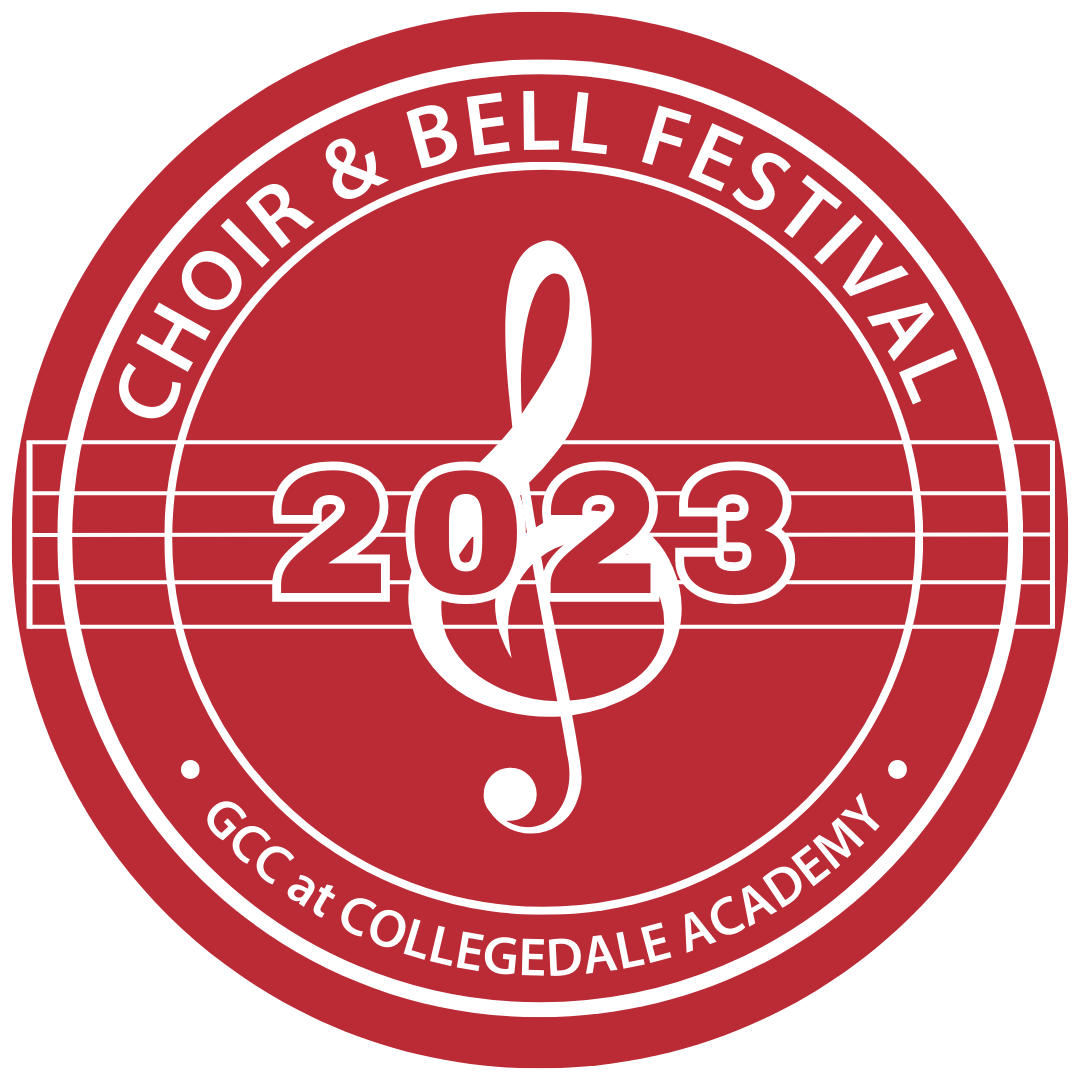 Registration FormInstructions: Please complete the form and email to glindquist@collegedaleacademy.comNote: Shirt sizing options are adult small through 2XL.School Name:Music Director Information:Chaperone Information:Student Participant Information:Name:Cell:Email:Shirt Size:First NameLast NameCell PhoneShirt SizeFirst NameLast NameGradeChoir or Bells?Shirt SizeFirst NameLast NameGradeChoir or Bells?Shirt SizeFirst NameLast NameGradeChoir or Bells?Shirt Size